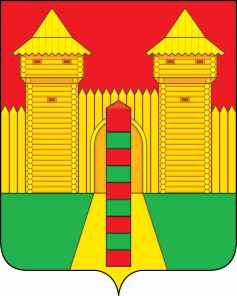 АДМИНИСТРАЦИЯ  МУНИЦИПАЛЬНОГО  ОБРАЗОВАНИЯ «ШУМЯЧСКИЙ   РАЙОН» СМОЛЕНСКОЙ  ОБЛАСТИПОСТАНОВЛЕНИЕот  19.02.2021г. № 75          п. ШумячиВ соответствии с Земельным кодексом Российской Федерации, решением Шумячского районного Совета депутатов от 01.02.2002 № 7 «Об управлении и распоряжении земельными участками, находящимися в государственной собственности и расположенными на территории муниципального образования «Шумячский район»   Смоленской области», на  основании заявления  АО «Газпром газораспределение Смоленск» от 16.02.2021 № 25-5-6/175 в лице директора филиала АО «Газпром газораспределение Смоленск» в г. Рославле  А.А. Иванченкова по доверенности                     от 22.12.2020 г. № 405Администрация муниципального образования «Шумячский район» Смоленской областиП О С Т А Н О В Л Я Е Т:                 Предоставить  в аренду на новый сроком с 01 марта 2021г. по 30 апреля 2021г. включительно акционерному обществу «Газпром газораспределение Смоленск»:- земельный участок из земель сельскохозяйственного назначения с кадастровым номером 67:24:0020102:242, находящийся по адресу: Российская Федерация, Смоленская область, Шумячский район, с. Первомайский, ул. Гвардейская (далее – Участок), для  использования в целях – общее пользование территории, общей площадью 3494 кв.м.- ограничения прав на земельный участок, предусмотренные статьями 56; 56.1 Земельного кодекса Российской Федерации. Реквизиты документа-основания: Указ Президента РФ от 9 января 2011 г. № 26 «Об утверждении перечня приграничных территорий, на которых иностранные граждане, лица без гражданства и иностранные юридические лица не могут обладать на праве собственности земельными участками";           - Зона с особыми условиями использования территории: ВЛ 0,4 кВ № 1 ТП 159 ВЛ-1009 Первомайск, ВЛ 0,4 кВ № 3 ТП 159 ВЛ-1009 Первомайск;- земельный участок из земель населенных пунктов с кадастровым номером 67:24:0020102:243,  находящийся по адресу: Российская Федерация, Смоленская область, Шумячский район, с. Первомайский, ул. Пролетарская (далее – Участок), для  использования в целях – общее пользование территории, общей площадью 1971  кв.м- ограничения прав на земельный участок, предусмотренные статьями 56; 56.1 Земельного кодекса Российской Федерации. Реквизиты документа-основания: Указ Президента РФ от 9 января 2011 г. № 26 «Об утверждении перечня приграничных территорий, на которых иностранные граждане, лица без гражданства и иностранные юридические лица не могут обладать на праве собственности земельными участками";- Зона с особыми условиями использования территории: ВЛ 0,4кВ № 3 ТП 159 ВЛ-1009 Первомайск,  ВЛ 0,4кВ № 2 ТП 159 ВЛ-1009 Первомайск;- земельный участок из земель населенных пунктов с кадастровым номером 67:24:0020102:244,  находящийся по адресу: Российская Федерация, Смоленская область, Шумячский район, с. Первомайский, ул. Краснофлотская (далее – Участок), для  использования в целях – общее пользование территории, общей площадью 2284  кв.м.- ограничения прав на земельный участок, предусмотренные статьями 56; 56.1 Земельного кодекса Российской Федерации.Реквизиты документа-основания: Указ Президента РФ от 9 января 2011 г. № 26 «Об утверждении перечня приграничных территорий, на которых иностранные граждане, лица без гражданства и иностранные юридические лица не могут обладать на праве собственности земельными участками";-Зона с особыми условиями использования территории: ВЛ 0,4кВ № 1 ТП 159 ВЛ-1009 Первомайск, ВЛ 0,4кВ № 2 ТП 159 ВЛ-1009 Первомайск. - земельный участок из земель населенных пунктов с кадастровым номером 67:24:0000000:375,  находящийся по адресу: Российская Федерация, Смоленская область, Шумячский район, с. Первомайский, ул. Гвардейская (далее – Участок), для  использования в целях – общее пользование территории, для размещения объектов, характерных для населенных пунктов, общей площадью 7496  кв.м.- ограничения прав на земельный участок, предусмотренные статьями 56; 56.1 Земельного кодекса Российской Федерации. Реквизиты документа-основания: Указ Президента РФ от 9 января 2011 г. № 26 «Об утверждении перечня приграничных территорий, на которых иностранные граждане, лица без гражданства и иностранные юридические лица не могут обладать на праве собственности земельными участками";-зона с особыми условиями использования территории: ТП 158 ВЛ-1009 Первомайская, Вл 0,4кВ № 1 ТП 158 ВЛ-1009 Первомайск, Вл 0,4кВ № 2 ТП 158 ВЛ-1009 Первомайск, Вл 0,4кВ № 3 ТП 158 ВЛ-1009 Первомайск;- земельный участок из земель населенных пунктов с кадастровым номером 67:24:0000000:376,  находящийся по адресу: Российская Федерация, Смоленская область, Шумячский район, с. Первомайский, ул. Никольская (далее – Участок), для  использования в целях – общее пользование территории, общей площадью 40244  кв.м.- ограничения прав на земельный участок, предусмотренные статьями 56; 56.1 Земельного кодекса Российской Федерации.Реквизиты документа-основания: Указ Президента РФ от 9 января 2011 г. № 26 «Об утверждении перечня приграничных территорий, на которых иностранные граждане, лица без гражданства и иностранные юридические лица не могут обладать на праве собственности земельными участками";-зона с особыми условиями использования территории: ВЛ 0,4кВ № 3 ТП 153 ВЛ-1008 Первомайск, ВЛ 0,4 кВ № 3 ТП 154 ВЛ-1008 Первомайск, ВЛ 0,4 кВ № 1 ТП 152 ВЛ-1007 Первомайск, ВЛ 0,4 кВ № 1 ТП 154 ВЛ-1008 Первомайск;- земельный участок из земель населенных пунктов с кадастровым номером 67:24:0000000:419,  находящийся по адресу: Российская Федерация, Смоленская область, Шумячский район, с. Первомайский, ул. Никольская (далее – Участок), для  использования в целях – общее пользование территории, общей площадью 1719  кв.м.- ограничения прав на земельный участок, предусмотренные статьями 56; 56.1 Земельного кодекса Российской Федерации. Реквизиты документа-основания: Указ Президента РФ от 9 января 2011 г. № 26 «Об утверждении перечня приграничных территорий, на которых иностранные граждане, лица без гражданства и иностранные юридические лица не могут обладать на праве собственности земельными участками";- зона с особыми условиями использования территории: ВЛ 0,4 кВ № 3 ТП 153 ВЛ-1008 Первомайск, ВЛ 0,4 кВ № 1 ТП 154 ВЛ-1008 Первомайск- земельный участок из земель населенных пунктов с кадастровым номером 67:24:0180101:1819,  находящийся по адресу: Смоленская область, Шумячский район, с. Первомайский, ул. Маяковского (далее – Участок), для  использования в целях – общее пользование территории, общей площадью 7751  кв.м.- ограничения прав на земельный участок, предусмотренные статьями 56; 56.1 Земельного кодекса Российской Федерации.Реквизиты документа-основания: Указ Президента РФ от 9 января 2011 г. № 26 «Об утверждении перечня приграничных территорий, на которых иностранные граждане, лица без гражданства и иностранные юридические лица не могут обладать на праве собственности земельными участками";- зона с особыми условиями использования территории: ВЛ 0,4 кВ № 3 ТП 154 ВЛ-1008 Первомайск, ВЛ-1007 ПС Первомайская;- земельный участок из земель населенных пунктов с кадастровым номером 67:24:0180101:1821, находящийся по адресу: Смоленская область, Шумячский район, с. Первомайский, ул. Гагарина (далее – Участок), для  использования в целях – общее пользование территории, общей площадью 4723  кв.м.- ограничения прав на земельный участок, предусмотренные статьями 56; 56.1 Земельного кодекса Российской Федерации. Реквизиты документа-основания: Указ Президента РФ от 9 января 2011 г. № 26 «Об утверждении перечня приграничных территорий, на которых иностранные граждане, лица без гражданства и иностранные юридические лица не могут обладать на праве собственности земельными участками";- зона с особыми условиями использования территории: ТП 162 ВЛ-1010 Первомайская, ВЛ 0,4 кВ № 3 ТП 162 ВЛ-1010 Первомайск, ВЛ-1009 ПС Первомайская, ВЛ-1010 ПС Первомайская;- земельный участок из земель населенных пунктов с кадастровым номером 67:24:0180101:1825, находящийся по адресу: Российская Федерация, Смоленская область, Шумячский район, с. Первомайский, ул. Советская (далее – Участок), для  использования в целях – общее пользование территории, общей площадью 16826  кв.м.- ограничения прав на земельный участок, предусмотренные статьями 56; 56.1 Земельного кодекса Российской Федерации. Реквизиты документа-основания: Указ Президента РФ от 9 января 2011 г. № 26 «Об утверждении перечня приграничных территорий, на которых иностранные граждане, лица без гражданства и иностранные юридические лица не могут обладать на праве собственности земельными участками";- зона с особыми условиями использования территории: ВЛ 0,4 кВ № 2 ТП 158 ВЛ -1009 Первомайск, ВЛ-1007 ПС Первомайская, ВЛ 0,4 кВ № 1 ТП 160 ВЛ-1009 Первомайск, ВЛ-1010 ПС Первомайская;- земельный участок из земель населенных пунктов с кадастровым номером 67:24:0180101:1902, находящийся по адресу: Российская Федерация, Смоленская область, Шумячский район, Первомайское сельское поселение, село Первомайский, ул. Школьная (далее – Участок), для  использования в целях – общее пользование территории, для общего пользования (уличная сеть), общей площадью 2507  кв.м.- ограничения прав на земельный участок, предусмотренные статьями 56; 56.1 Земельного кодекса Российской Федерации. Реквизиты документа-основания: Указ Президента РФ от 9 января 2011 г. № 26 «Об утверждении перечня приграничных территорий, на которых иностранные граждане, лица без гражданства и иностранные юридические лица не могут обладать на праве собственности земельными участками";- зона с особыми условиями использования территории: ВЛ-1007 ПС Первомайская, ВЛ 0,4 кВ № 1 ТП 152 ВЛ-1007  Первомайск;- земельный участок из земель населенных пунктов с кадастровым номером 67:24:0180101:1904, находящийся по адресу: Смоленская область, Шумячский район, село Первомайский, 3-ой Никольский переулок (далее – Участок), для  использования в целях – общее пользование территории, общей площадью 1686  кв.м.- ограничения прав на земельный участок, предусмотренные статьями 56; 56.1 Земельного кодекса Российской Федерации. Реквизиты документа-основания: Указ Президента РФ от 9 января 2011 г. № 26 «Об утверждении перечня приграничных территорий, на которых иностранные граждане, лица без гражданства и иностранные юридические лица не могут обладать на праве собственности земельными участками";- зона с особыми условиями использования территории: ВЛ 0,4 кВ № 3 ТП 154 ВЛ-1008 Первомайск,- земельный участок из земель населенных пунктов с кадастровым номером 67:24:0180101:1912, находящийся по адресу: Смоленская область, Шумячский район, село Первомайский, 2-ой Никольский переулок (далее – Участок), для  использования в целях – общее пользование территории, для общего пользования (уличная сеть), общей площадью 3573 кв.м.- ограничения прав на земельный участок, предусмотренные статьями 56; 56.1 Земельного кодекса Российской Федерации.  Реквизиты документа-основания: Указ Президента РФ от 9 января 2011 г. № 26 «Об утверждении перечня приграничных территорий, на которых иностранные граждане, лица без гражданства и иностранные юридические лица не могут обладать на праве собственности земельными участками";- зона с особыми условиями использования территории: ВЛ 0,4 кВ № 3 ТП 153 ВЛ-1008 Первомайск, ВЛ 0,4 кВ № 3 ТП 154 ВЛ-1008 Первомайск- земельный участок из земель населенных пунктов с кадастровым номером 67:24:0020102:427, находящийся по адресу: Российская Федерация, Смоленская область, Шумячский район, Первомайское сельское поселение, с. Первомайский, (далее – Участок), для  использования в целях – коммунальное обслуживание, общей площадью 229  кв.м;- земельный участок из земель населенных пунктов с кадастровым номером 67:24:0020102:424, находящийся по адресу: Российская Федерация, Смоленская область, Шумячский район, Первомайское сельское поселение, с. Первомайский, (далее – Участок), для  использования в целях – коммунальное обслуживание, общей площадью 886  кв.м;- земельный участок из земель населенных пунктов с кадастровым номером 67:24:0020102:433, находящийся по адресу: Российская Федерация, Смоленская область, Шумячский район, с. Первомайский, (далее – Участок), для  использования в целях – коммунальное обслуживание, общей площадью 55 кв.м;- земельный участок из земель населенных пунктов с кадастровым номером 67:24:0020102:421, находящийся по адресу: Российская Федерация, Смоленская область, Шумячский район, Первомайское сельское поселение, с. Первомайский, (далее – Участок), для  использования в целях – коммунальное обслуживание, общей площадью 333 кв.м;- земельный участок из земель населенных пунктов с кадастровым номером 67:24:0020102:423, находящийся по адресу: Российская Федерация, Смоленская область, Шумячский район, Первомайское сельское поселение, с. Первомайский, (далее – Участок), для  использования в целях – коммунальное обслуживание, общей площадью 487 кв.м;- земельный участок из земель населенных пунктов с кадастровым номером 67:24:0020102:420, находящийся по адресу: Российская Федерация, Смоленская область, Шумячский район, Первомайское сельское поселение, с. Первомайский, (далее – Участок), для  использования в целях – коммунальное обслуживание, общей площадью 447 кв.м;- земельный участок из земель населенных пунктов с кадастровым номером 67:24:0020102:425, находящийся по адресу: Российская Федерация, Смоленская область, Шумячский район, Первомайское сельское поселение, с. Первомайский, (далее – Участок), для  использования в целях – коммунальное обслуживание, общей площадью 420 кв.м;- земельный участок из земель населенных пунктов с кадастровым номером 67:24:0020102:431, находящийся по адресу: Российская Федерация, Смоленская область, Шумячский район, Первомайское сельское поселение, с. Первомайский, (далее – Участок), для  использования в целях – коммунальное обслуживание, общей площадью 124 кв.м;- земельный участок из земель населенных пунктов с кадастровым номером 67:24:0020102:430, находящийся по адресу: Российская Федерация, Смоленская область, р-н Шумячский, с/п Первомайское, с. Первомайский, (далее – Участок), для  использования в целях – коммунальное обслуживание, общей площадью 1234 кв.м;- земельный участок из земель населенных пунктов с кадастровым номером 67:24:0020102:422, находящийся по адресу: Российская Федерация, Смоленская область, р-н Шумячский, с/п Первомайское, с. Первомайский, (далее – Участок), для  использования в целях – коммунальное обслуживание, общей площадью 258 кв.м;- земельный участок из земель населенных пунктов с кадастровым номером 67:24:0020102:429, находящийся по адресу: Российская Федерация, Смоленская область, р-н Шумячский, с/п Первомайское, с. Первомайский, (далее – Участок), для  использования в целях – коммунальное обслуживание, общей площадью 698 кв.м;- земельный участок из земель сельскохозяйственного назначения с кадастровым номером 67:24:0020102:438, находящийся по адресу: Российская Федерация, Смоленская область, Шумячский район, Первомайское сельское поселение (далее – Участок), для  использования в целях – сельскохозяйственное использование, для иных видов сельскохозяйственного использования, общей площадью 172 кв.м.- Ограничения прав на земельный участок, предусмотренные статьями 56, 56.1 Земельного кодекса Российской Федерации; Реквизиты документа-основания: Указ Президента РФ от 9 января 2011 г. № 26 «Об утверждении перечня приграничных территорий, на которых иностранные граждане, лица без гражданства и иностранные юридические лица не могут обладать на праве собственности земельными участками"- земельный участок из земель сельскохозяйственного назначенияс кадастровым номером 67:24:0020102:436, находящийся по адресу: Российская Федерация, Смоленская область, Шумячский район, Первомайское сельское поселение (далее – Участок), для  использования в целях – сельскохозяйственное использование, для иных видов сельскохозяйственного использования, общей площадью 15 кв.м;- земельный участок из земель населенных пунктов с кадастровым номером 67:24:0020102:426, находящийся по адресу: Российская Федерация, Смоленская область, Шумячский район, Первомайское сельское поселение, с. Первомайский (далее – Участок), для  использования в целях – коммунальное обслуживание, общей площадью 15 кв.м;- земельный участок из земель сельскохозяйственного назначенияс кадастровым номером 67:24:0020102:439, находящийся по адресу: Российская Федерация, Смоленская область, Шумячский район, Первомайское сельское поселение, вблизи с. Первомайский (далее – Участок), для  использования в целях – сельскохозяйственное использование, для иных видов сельскохозяйственного использования, общей площадью 19 кв.м;- земельный участок из земель населенных пунктов с кадастровым номером 67:24:0020102:432, находящийся по адресу: Российская Федерация, Смоленская область, р-н Шумячский, с/п Первомайское, с. Первомайский (далее – Участок), для  использования в целях – коммунальное обслуживание, общей площадью 90 кв.м;- земельный участок из земель населенных пунктов с кадастровым номером 67:24:0020102:419, находящийся по адресу: Российская Федерация, Смоленская область, Шумячский район, Первомайское сельское поселение, с. Первомайский (далее – Участок), для  использования в целях – коммунальное обслуживание, общей площадью 92 кв.м;- земельный участок из земель населенных пунктов с кадастровым номером 67:24:0020102:416, находящийся по адресу: Российская Федерация, Смоленская область, р-н Шумячский, с/п Первомайское, с. Первомайский (далее – Участок), для  использования в целях – коммунальное обслуживание, общей площадью 56 кв.м;- земельный участок из земель населенных пунктов с кадастровым номером 67:24:0020102:417, находящийся по адресу: Российская Федерация, Смоленская область, Шумячский район, Первомайское сельское поселение, с. Первомайский (далее – Участок), для  использования в целях – коммунальное обслуживание, общей площадью 312 кв.м;- земельный участок из земель населенных пунктов с кадастровым номером 67:24:0020102:418, находящийся по адресу: Российская Федерация, Смоленская область, Шумячский район, Первомайское сельское поселение, с. Первомайский  (далее – Участок), для  использования в целях – коммунальное обслуживание, общей площадью 27 кв.м;- земельный участок из земель населенных пунктов с кадастровым номером 67:24:0180101:2220, находящийся по адресу: Российская Федерация, Смоленская область, Шумячский район, Первомайское сельское поселение, с. Первомайский  (далее – Участок), для  использования в целях – коммунальное обслуживание, общей площадью 26 кв.м;- земельный участок из земель населенных пунктов с кадастровым номером 67:24:0180101:2216, находящийся по адресу: Российская Федерация, Смоленская область, р-н Шумячский, с/п Первомайское, с. Первомайский  (далее – Участок), для  использования в целях – коммунальное обслуживание, общей площадью 36 кв.м;- земельный участок из земель населенных пунктов с кадастровым номером 67:24:0180101:2208, находящийся по адресу: Российская Федерация, Смоленская область, Шумячский район, Первомайское сельское поселение, с. Первомайский  (далее – Участок), для  использования в целях – коммунальное обслуживание, общей площадью 48 кв.м;- земельный участок из земель сельскохозяйственного назначенияс кадастровым номером 67:24:0020102:437, находящийся по адресу: Российская Федерация, Смоленская область, р-н Шумячский район, с/п Первомайское (далее – Участок), для  использования в целях – сельскохозяйственное использование, для иных видов сельскохозяйственного использования, общей площадью 6 кв.м;- земельный участок из земель сельскохозяйственного назначенияс кадастровым номером 67:24:0020102:440, находящийся по адресу: Российская Федерация, Смоленская область, р-н Шумячский район, с/п Первомайское (далее – Участок), для  использования в целях – сельскохозяйственное использование, для иных видов сельскохозяйственного использования, общей площадью 181 кв.м;- земельный участок из земель населенных пунктов с кадастровым номером 67:24:0000000:627, находящийся по адресу: Российская Федерация, Смоленская область, Шумячский район, Первомайское сельское поселение, с. Первомайский  (далее – Участок), для  использования в целях – коммунальное обслуживание, общей площадью 147 кв.м;- земельный участок из земель населенных пунктов с кадастровым номером 67:24:0000000:625, находящийся по адресу: Российская Федерация, Смоленская область, Шумячский район, Первомайское сельское поселение, с. Первомайский  (далее – Участок), для  использования в целях – коммунальное обслуживание, общей площадью 75 кв.м;- земельный участок из земель населенных пунктов с кадастровым номером 67:24:0180101:2207, находящийся по адресу: Российская Федерация, Смоленская область, р-н Шумячский, с/п Первомайское, с. Первомайский  (далее – Участок), для  использования в целях – коммунальное обслуживание, общей площадью 1734 кв.м;- земельный участок из земель населенных пунктов с кадастровым номером 67:24:0180101:2233, находящийся по адресу: Российская Федерация, Смоленская область, р-н Шумячский, с/п Первомайское, с. Первомайский  (далее – Участок), для  использования в целях – коммунальное обслуживание, общей площадью 14 кв.м;- земельный участок из земель населенных пунктов с кадастровым номером 67:24:0180101:2242, находящийся по адресу: Российская Федерация, Смоленская область, р-н Шумячский, с/п Первомайское, с. Первомайский  (далее – Участок), для  использования в целях – коммунальное обслуживание, общей площадью 646 кв.м;- земельный участок из земель населенных пунктов с кадастровым номером 67:24:0180101:2247, находящийся по адресу: Российская Федерация, Смоленская область, Шумячский район, Первомайское сельское поселение, с. Первомайский  (далее – Участок), для  использования в целях – коммунальное обслуживание, общей площадью 87 кв.м;- земельный участок из земель населенных пунктов с кадастровым номером 67:24:0180101:2236, находящийся по адресу: Российская Федерация, Смоленская область, Шумячский район, Первомайское сельское поселение, с. Первомайский  (далее – Участок), для  использования в целях – коммунальное обслуживание, общей площадью 220 кв.м;- земельный участок из земель населенных пунктов с кадастровым номером 67:24:0180101:2211, находящийся по адресу: Российская Федерация, Смоленская область, р-н Шумячский, с/п Первомайское, с. Первомайский  (далее – Участок), для  использования в целях – коммунальное обслуживание, общей площадью 632 кв.м;- земельный участок из земель населенных пунктов с кадастровым номером 67:24:0180101:2223, находящийся по адресу: Российская Федерация, Смоленская область, Шумячский район, Первомайское сельское поселение, с. Первомайский  (далее – Участок), для  использования в целях – коммунальное обслуживание, общей площадью 685 кв.м;- земельный участок из земель населенных пунктов с кадастровым номером 67:24:0180101:2218, находящийся по адресу: Российская Федерация, Смоленская область, Шумячский район, Первомайское сельское поселение, с. Первомайский  (далее – Участок), для  использования в целях – коммунальное обслуживание, общей площадью 1511 кв.м;- земельный участок из земель населенных пунктов с кадастровым номером 67:24:0180101:2244, находящийся по адресу: Российская Федерация, Смоленская область, Шумячский район, Первомайское сельское поселение, с. Первомайский  (далее – Участок), для  использования в целях – коммунальное обслуживание, общей площадью 580 кв.м;- земельный участок из земель населенных пунктов с кадастровым номером 67:24:0180101:2246, находящийся по адресу: Российская Федерация, Смоленская область, р-н Шумячский, с/п Первомайское, с. Первомайский  (далее – Участок), для  использования в целях – коммунальное обслуживание, общей площадью 25 кв.м;- земельный участок из земель населенных пунктов с кадастровым номером 67:24:0180101:2214, находящийся по адресу: Российская Федерация, Смоленская область, р-н Шумячский, с/п Первомайское, с. Первомайский  (далее – Участок), для  использования в целях – коммунальное обслуживание, общей площадью 195 кв.м;- земельный участок из земель населенных пунктов с кадастровым номером 67:24:0180101:2224, находящийся по адресу: Российская Федерация, Смоленская область, Шумячский район, Первомайское сельское поселение, с. Первомайский  (далее – Участок), для  использования в целях – коммунальное обслуживание, общей площадью 601 кв.м;- земельный участок из земель населенных пунктов с кадастровым номером 67:24:0180101:2230, находящийся по адресу: Российская Федерация, Смоленская область, Шумячский район, Первомайское сельское поселение, с. Первомайский  (далее – Участок), для  использования в целях – коммунальное обслуживание, общей площадью 75 кв.м;- земельный участок из земель населенных пунктов с кадастровым номером 67:24:0180101:2205, находящийся по адресу: Российская Федерация, Смоленская область, Шумячский район, Первомайское сельское поселение, с. Первомайский  (далее – Участок), для  использования в целях – коммунальное обслуживание, общей площадью 17 кв.м;- земельный участок из земель населенных пунктов с кадастровым номером 67:24:0180101:2240, находящийся по адресу: Российская Федерация, Смоленская область, р-н Шумячский, с/п Первомайское, с. Первомайский  (далее – Участок), для  использования в целях – коммунальное обслуживание, общей площадью 12 кв.м;- земельный участок из земель населенных пунктов с кадастровым номером 67:24:0180101:2245, находящийся по адресу: Российская Федерация, Смоленская область, р-н Шумячский, с/п Первомайское, с. Первомайский  (далее – Участок), для  использования в целях – коммунальное обслуживание, общей площадью 289 кв.м;- земельный участок из земель населенных пунктов с кадастровым номером 67:24:0180101:2269, находящийся по адресу: Российская Федерация, Смоленская область, Шумячский район,  Первомайское сельское поселение, с. Первомайский  (далее – Участок), для  использования в целях – коммунальное обслуживание, для размещения иных объектов промышленности, энергетики, транспорта, связи, радиовещания, телевидения, информатики, обеспечения космической деятельности, обороны, безопасности и иного специального назначения, общей площадью 123 кв.м;- земельный участок из земель населенных пунктов с кадастровым номером 67:24:0180101:2227, находящийся по адресу: Российская Федерация, Смоленская область, Шумячский район, Первомайское сельское поселение, с. Первомайский  (далее – Участок), для  использования в целях – коммунальное обслуживание, общей площадью 125 кв.м;- земельный участок из земель населенных пунктов с кадастровым номером 67:24:0180101:2271, находящийся по адресу: Российская Федерация, Смоленская область, Шумячский район, Первомайское сельское поселение, с. Первомайский  (далее – Участок), для  использования в целях – коммунальное обслуживание, для размещения иных объектов промышленности, энергетики, транспорта, связи, радиовещания, телевидения, информатики, обеспечения космической деятельности, обороны, безопасности и иного специального назначения, общей площадью 14 кв.м;- земельный участок из земель населенных пунктов с кадастровым номером 67:24:0180101:2232, находящийся по адресу: Российская Федерация, Смоленская область, р-н Шумячский, с/п Первомайское, с. Первомайский  (далее – Участок), для  использования в целях – коммунальное обслуживание, общей площадью 166 кв.м;- земельный участок из земель населенных пунктов с кадастровым номером 67:24:0180101:2234, находящийся по адресу: Российская Федерация, Смоленская область, Шумячский район, Первомайское сельское поселение, с. Первомайский  (далее – Участок), для  использования в целях – коммунальное обслуживание, общей площадью 299 кв.м;- земельный участок из земель населенных пунктов с кадастровым номером 67:24:0180101:2221, находящийся по адресу: Российская Федерация, Смоленская область, Шумячский район, Первомайское сельское поселение, с. Первомайский  (далее – Участок), для  использования в целях – коммунальное обслуживание, общей площадью 8 кв.м;- земельный участок из земель населенных пунктов с кадастровым номером 67:24:0180101:2228, находящийся по адресу: Российская Федерация, Смоленская область, р-н Шумячский, с/п Первомайское, с. Первомайский  (далее – Участок), для  использования в целях – коммунальное обслуживание, общей площадью 13 кв.м;- земельный участок из земель населенных пунктов с кадастровым номером 67:24:0180101:2204, находящийся по адресу: Российская Федерация, Смоленская область, Шумячский район, Первомайское сельское поселение, с. Первомайский  (далее – Участок), для  использования в целях – коммунальное обслуживание, общей площадью 184 кв.м;- земельный участок из земель населенных пунктов с кадастровым номером 67:24:0180101:2213, находящийся по адресу: Российская Федерация, Смоленская область, р-н Шумячский, с/п Первомайское, с. Первомайский  (далее – Участок), для  использования в целях – коммунальное обслуживание, общей площадью 179 кв.м;- земельный участок из земель населенных пунктов с кадастровым номером 67:24:0180101:2248, находящийся по адресу: Российская Федерация, Смоленская область, Шумячский район, Первомайское сельское поселение, с. Первомайский  (далее – Участок), для  использования в целях – коммунальное обслуживание, общей площадью 742 кв.м;- земельный участок из земель населенных пунктов с кадастровым номером 67:24:0180101:2226, находящийся по адресу: Российская Федерация, Смоленская область, Шумячский район, Первомайское сельское поселение, с. Первомайский  (далее – Участок), для  использования в целях – коммунальное обслуживание, общей площадью 27 кв.м;- земельный участок из земель населенных пунктов с кадастровым номером 67:24:0180101:2235, находящийся по адресу: Российская Федерация, Смоленская область, р-н Шумячский, с/п Первомайское, с. Первомайский  (далее – Участок), для  использования в целях – коммунальное обслуживание, общей площадью 40 кв.м;- земельный участок из земель населенных пунктов с кадастровым номером 67:24:0180101:2237, находящийся по адресу: Российская Федерация, Смоленская область, Шумячский район, Первомайское сельское поселение, с. Первомайский  (далее – Участок), для  использования в целях – коммунальное обслуживание, общей площадью 221 кв.м;- земельный участок из земель населенных пунктов с кадастровым номером 67:24:0180101:2212, находящийся по адресу: Российская Федерация, Смоленская область, Шумячский район, Первомайское сельское поселение, с. Первомайский  (далее – Участок), для  использования в целях – коммунальное обслуживание, общей площадью 417 кв.м;- земельный участок из земель населенных пунктов с кадастровым номером 67:24:0180101:2238, находящийся по адресу: Российская Федерация, Смоленская область, Шумячский район, Первомайское сельское поселение, с. Первомайский  (далее – Участок), для  использования в целях – коммунальное обслуживание, общей площадью 91 кв.м;- земельный участок из земель населенных пунктов с кадастровым номером 67:24:0180101:2201, находящийся по адресу: Российская Федерация, Смоленская область, Шумячский район, Первомайское сельское поселение, с. Первомайский  (далее – Участок), для  использования в целях – коммунальное обслуживание, общей площадью 49 кв.м;- земельный участок из земель населенных пунктов с кадастровым номером 67:24:0180101:2206, находящийся по адресу: Российская Федерация, Смоленская область, р-н Шумячский, с/п Первомайское, с. Первомайский  (далее – Участок), для  использования в целях – коммунальное обслуживание, общей площадью 89 кв.м;- земельный участок из земель населенных пунктов с кадастровым номером 67:24:0180101:2210, находящийся по адресу: Российская Федерация, Смоленская область, Шумячский район, Первомайское сельское поселение, с. Первомайский  (далее – Участок), для  использования в целях – коммунальное обслуживание, общей площадью 289 кв.м;- земельный участок из земель населенных пунктов с кадастровым номером 67:24:0180101:2217, находящийся по адресу: Российская Федерация, Смоленская область, р-н Шумячский, с/п Первомайское, с. Первомайский  (далее – Участок), для  использования в целях – коммунальное обслуживание, общей площадью 360 кв.м;- земельный участок из земель населенных пунктов с кадастровым номером 67:24:0180101:2219, находящийся по адресу: Российская Федерация, Смоленская область, Шумячский район, Первомайское сельское поселение, с. Первомайский  (далее – Участок), для  использования в целях – коммунальное обслуживание, общей площадью 45 кв.м;- земельный участок из земель населенных пунктов с кадастровым номером 67:24:0180101:2203, находящийся по адресу: Российская Федерация, Смоленская область, Шумячский район, Первомайское сельское поселение, с. Первомайский  (далее – Участок), для  использования в целях – коммунальное обслуживание, общей площадью 75 кв.м;- земельный участок из земель населенных пунктов с кадастровым номером 67:24:0180101:2229, находящийся по адресу: Российская Федерация, Смоленская область, Шумячский район, Первомайское сельское поселение, с. Первомайский  (далее – Участок), для  использования в целях – коммунальное обслуживание, общей площадью 486 кв.м;- земельный участок из земель населенных пунктов с кадастровым номером 67:24:0180101:2239, находящийся по адресу: Российская Федерация, Смоленская область, Шумячский район, Первомайское сельское поселение, с. Первомайский  (далее – Участок), для  использования в целях – коммунальное обслуживание, общей площадью 531 кв.м;- земельный участок из земель населенных пунктов с кадастровым номером 67:24:0180101:2222, находящийся по адресу: Российская Федерация, Смоленская область, Шумячский район, Первомайское сельское поселение, с. Первомайский  (далее – Участок), для  использования в целях – коммунальное обслуживание, общей площадью 66 кв.м;- земельный участок из земель населенных пунктов с кадастровым номером 67:24:0180101:2231, находящийся по адресу: Российская Федерация, Смоленская область, Шумячский район, Первомайское сельское поселение, с. Первомайский  (далее – Участок), для  использования в целях – коммунальное обслуживание, общей площадью 90 кв.м;- земельный участок из земель населенных пунктов с кадастровым номером 67:24:0180101:2215, находящийся по адресу: Российская Федерация, Смоленская область, Шумячский район, Первомайское сельское поселение, с. Первомайский  (далее – Участок), для  использования в целях – коммунальное обслуживание, общей площадью 31 кв.м;- земельный участок из земель населенных пунктов с кадастровым номером 67:24:0180101:2209, находящийся по адресу: Российская Федерация, Смоленская область, Шумячский район, Первомайское сельское поселение, с. Первомайский  (далее – Участок), для  использования в целях – коммунальное обслуживание, общей площадью 2791 кв.м;- земельный участок из земель населенных пунктов с кадастровым номером 67:24:0180101:2243, находящийся по адресу: Российская Федерация, Смоленская область, Шумячский район, Первомайское сельское поселение, с. Первомайский  (далее – Участок), для  использования в целях – коммунальное обслуживание, общей площадью 27 кв.м;- земельный участок из земель населенных пунктов с кадастровым номером 67:24:0180101:2241, находящийся по адресу: Российская Федерация, Смоленская область, Шумячский район, Первомайское сельское поселение, с. Первомайский  (далее – Участок), для  использования в целях – коммунальное обслуживание, общей площадью 372 кв.м;- земельный участок из земель населенных пунктов с кадастровым номером 67:24:0180101:2199, находящийся по адресу: Российская Федерация, Смоленская область, Шумячский район, Первомайское сельское поселение, с. Первомайский  (далее – Участок), для  использования в целях – коммунальное обслуживание, общей площадью 185 кв.м;- земельный участок из земель населенных пунктов с кадастровым номером 67:24:0180101:2225, находящийся по адресу: Российская Федерация, Смоленская область, Шумячский район, Первомайское сельское поселение, с. Первомайский  (далее – Участок), для  использования в целях – коммунальное обслуживание, общей площадью 50 кв.м;- земельный участок из земель населенных пунктов с кадастровым номером 67:24:0180101:2270, находящийся по адресу: Российская Федерация, Смоленская область, Шумячский район, Первомайское сельское поселение, с. Первомайский  (далее – Участок), для  использования в целях – коммунальное обслуживание, для размещения иных объектов промышленности, энергетики, транспорта, связи, радиовещания, телевидения, информатики, обеспечения космической деятельности, обороны, безопасности и иного специального назначения, общей площадью 13 кв.м;- земельный участок из земель населенных пунктов с кадастровым номером 67:24:0180101:2202, находящийся по адресу: Российская Федерация, Смоленская область, р-н Шумячский, с/п Первомайское, с. Первомайский  (далее – Участок), для  использования в целях – коммунальное обслуживание, общей площадью 9 кв.м.                                                                                      2. Отделу экономики и комплексного развития Администрации муниципального образования «Шумячский район» Смоленской области подготовить проект договора аренды Участков. Глава муниципального  образования «Шумячский район» Смоленской области                                                         А.Н. ВасильевО предоставлении в аренду АО «Газпром газораспределение Смоленск» земельных участков, государственная собственность на которые не разграничена, на новый срок